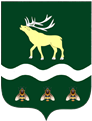 АДМИНИСТРАЦИЯЯКОВЛЕВСКОГО МУНИЦИПАЛЬНОГО РАЙОНАПРИМОРСКОГО КРАЯПОСТАНОВЛЕНИЕОб утверждении программы профилактики нарушений в рамках осуществления муниципального контроля за обеспечением сохранности автомобильных дорог местного значения Яковлевского муниципального района на 2021 годРуководствуясь Федеральным законом от 06.10.2003г. № 131-ФЗ «Об общих принципах организации местного самоуправления в Российской Федерации», на основании Устава Яковлевского муниципального района, Администрация Яковлевского муниципального районаПОСТАНОВЛЯЕТ:1. Утвердить программу профилактики нарушений в рамках осуществления муниципального контроля за обеспечением сохранности автомобильных дорог местного значения Яковлевского муниципального района на 2021 год, согласно приложению № 1 к настоящему постановлению.2. Утвердить проект плана профилактики нарушений обязательных требований на 2022-2023 годы в сфере муниципального дорожного контроля, согласно приложению № 2 к настоящему постановлению.2. Постановление Администрации Яковлевского муниципального района от 24.03.2020 № 166-па «Об утверждении программы профилактики нарушений в рамках осуществления муниципального контроля за обеспечением сохранности автомобильных дорог местного значения Яковлевского муниципального района на 2020 год» признать утратившим силу.     5. Руководителю аппарата Администрации  Яковлевского муниципального района (Сомова О.В.) обеспечить официальное опубликование настоящего постановления в газете «Сельский труженик» и размещение на официальном сайте Администрации Яковлевского муниципального района.   6. Контроль исполнения настоящего постановления оставляю за собой.Глава района – глава АдминистрацииЯковлевского муниципального района 					   Н.В. ВязовикПриложение № 1к постановлению АдминистрацииЯковлевского муниципального районаот_____________ №_________-па Программапрофилактики нарушений в рамках осуществления муниципального контроля за обеспечением сохранности автомобильных дорог местного значения Яковлевского муниципального района на 2021год1. Общие положения       1.1. Программа профилактики нарушений в рамках осуществления муниципального контроля за обеспечением сохранности автомобильных дорог местного значения Яковлевского муниципального района на 2021год (далее – Программа) разработана в соответствии с Федеральным законом от 06.10.2003 № 131-ФЗ «Об общих принципах организации местного самоуправления в Российской Федерации», Федеральным законом от 26.12.2008 № 294-ФЗ «О защите прав юридических лиц и индивидуальных предпринимателей при осуществлении государственного контроля (надзора) и муниципального контроля», постановления Правительства Российской Федерации от 26.12.2018 № 1680 «Об утверждении общих требований к организации и осуществлению органами государственного контроля (надзора), органами муниципального контроля мероприятий по профилактике нарушений обязательных требований, требований, установленных муниципальными правовыми актами», устава Яковлевского муниципального района, постановления Администрации Яковлевского муниципального района от 18.04.2016 № 125-НПА «Об утверждении административного регламента по исполнению муниципальной функции «Осуществление муниципального контроля за сохранностью автомобильных дорог местного значения в границах муниципального района».        1.2. Предостережения (предписания) о недопустимости (об устранении) нарушения (неисполнения) требований установленных международными договорами Российской Федерации, федеральными законами и принимаемыми в соответствии с ними нормативными правовыми актами в области использования автомобильных дорог общего пользования местного значения выдаются Администрацией  Яковлевского муниципального района в соответствии с утвержденным регламентом. 2.Аналитическая часть        2.1.Субъекты, в отношении  которых осуществляется муниципальный контроль – юридические лица, индивидуальные предприниматели и физические лица, использующие автомобильные дороги общего пользования местного значения Яковлевского муниципального района.       2.2.Предметом муниципального контроля является соблюдение юридическими, индивидуальными предпринимателями и физическими лицами требований Федерального законодательства, законов Приморского края и муниципальных правовых актов Яковлевского муниципального района о сохранности автомобильных дорог местного значения в границах муниципального района при осуществлении дорожной деятельности и использовании автомобильных  дорог местного значения в границах муниципального района.       2.3. Данные о проведенных мероприятиях по муниципальному контролю, мероприятиях по профилактике нарушений и их результаты:       В 2020 году органом муниципального дорожного контроля (отделом жизнеобеспечения Администрации Яковлевского муниципального района) плановые проверки соблюдения гражданами обязательных требований, установленных в отношении муниципального дорожного контроля за сохранностью дорог местного значения в соответствии с   федеральными законами и законами субъектов Российской Федерации в области дорожной деятельности, а также муниципальными правовыми актами, не проводились. Плановые проверки на предмет соблюдения обязательных требований, установленных в отношении муниципального дорожного контроля за сохранностью дорог местного значения в соответствии с федеральными законами и законами субъектов Российской Федерации в области дорожной деятельности, а также муниципальными правовыми актами, в соответствии с «Планом проведения плановых проверок юридических лиц и индивидуальных предпринимателей на 2020 год», не проводились. Проведенные проверки недействительными, в установленном законом порядке, не признавались.       2.4. Анализ и оценка рисков причинения вреда охраняемым законом ценностям и оценка причиненного ущерба:Нарушение юридическими лицами, индивидуальными предпринимателями и физическими лицами обязательных требований может повлечь за собой совершение дорожно-транспортных происшествий, причинение вреда жизни и здоровью граждан, причинение материального вреда.3. Цели и задачи        3.1.Предупреждение нарушений субъектами, в отношении которых осуществляется муниципальный контроль, обязательных требований;       3.2.Устранение причин, факторов и условий, способствующих нарушению субъектами, в отношении которых осуществляется муниципальный контроль, обязательных требований;       3.3.Проведение анализа выявленных в результате проведения муниципального контроля нарушений обязательных требований, с целью выявления причин, условий и факторов, способствующих нарушению субъектами, обязательных требований;       3.4. Информирование субъектов, в отношении которых осуществляется муниципальный контроль, о соблюдении обязательных требований.4. План мероприятий       Задачи Программы достигаются посредством реализации мероприятий, предусмотренных планом мероприятий на 2021 год и проектом плана на 2022-2023 годы.5. Отчетные показатели       Результатом выполнения мероприятий, предусмотренных планом мероприятий по профилактике нарушений является снижение уровня нарушений субъектами, в отношении которых осуществляется муниципальный контроль, обязательных требований. Приложение к Программе  профилактики нарушений в рамках осуществления муниципального жилищного контроля на 2021 год, утвержденной постановлением АдминистрацииЯковлевского муниципального районаот_____________ №______-па Мероприятия по профилактики нарушенийобязательных требований на 2021 годв сфере муниципального дорожного контроляПриложение 2 к постановлению Администрации Яковлевского муниципального района от  ____________ № _______-паПроект плана мероприятий по профилактики нарушенийобязательных требований на 2022-2023 годыв сфере муниципального дорожного контроляот07.12.2020с. Яковлевка №      558 -па№ п/пНаименование мероприятия по профилактике нарушений обязательных требованийСрок исполненияОтветственный1Размещение на официальном сайте Администрации Яковлевского муниципального района перечней нормативных правовых актов или их отдельных частей, содержащих обязательные требования, оценка соблюдения которых является предметом муниципального контроля  за обеспечением сохранности автомобильных дорог местного значения в границах Яковлевского муниципального района, а также текстов, соответствующих нормативных правовых актов.I квартал  и далее в течение года (по мере необходимости) должностные лица, уполномоченные на осуществление муниципального дорожного контроля – администрация Яковлевского муниципального района2Осуществление информирования юридических лиц, индивидуальных предпринимателей и физических лиц по вопросам соблюдения обязательных требований, в том числе посредством разработки и опубликования руководств по соблюдению обязательных требований, разъяснительной работы в средствах массовой информации и иными способами. В случае изменения обязательных требований – подготовка и распространение комментариев о содержании новых нормативных правовых актов, устанавливающих обязательные требования, внесенных изменениях в действующие акты, сроках и порядке вступления их в действие, а также рекомендаций о проведении необходимых организационных, технических мероприятий, направленных на внедрение и обеспечение соблюдения обязательных требований.В течение года, ежеквартальнодолжностные лица, уполномоченные на осуществление муниципального дорожного контроля – администрация Яковлевского муниципального района 3Обобщение практики осуществления муниципального контроля за обеспечением сохранности автомобильных дорог местного значения в границах Яковлевского муниципального района и размещение на официальном сайте администрации соответствующих обобщений, в том числе с указанием наиболее часто встречающихся случаев нарушений обязательных требований с рекомендациями в отношении мер, которые должны приниматься юридическими лицами, индивидуальными предпринимателями в целях недопущения таких нарушений.IV квартал 2021г.должностные лица, уполномоченные на осуществление муниципального дорожного контроля – администрация Яковлевского муниципального района.4Выдача предостережений о недопустимости нарушения обязательных требований в соответствии с частями 5 - 7 статьи 8.2 Федерального закона от 26.12.2008 №294-ФЗ «О защите прав юридических лиц и индивидуальных предпринимателей при осуществлении государственного контроля (надзора) и муниципального контроля», если иной порядок не установлен федеральным законом.В течение года (по мере необходимости) согласно плана проверок и внеплановых проверочных мероприятийдолжностные лица, уполномоченные на осуществление муниципального дорожного контроля – администрация Яковлевского муниципального района 6Разработка и утверждение программы профилактики нарушений обязательных требований при осуществлении муниципального контроля за обеспечением сохранности автомобильных дорог местного значения в границах Яковлевского муниципального района на 2022 год.IV кварталдолжностные лица, уполномоченные на осуществление муниципального дорожного контроля – администрация Яковлевского муниципального района№ п/пНаименованиемероприятия по профилактике нарушений обязательных требованийСрок исполненияОтветственный1Размещение на официальном сайте Администрации Яковлевского муниципального района перечней нормативных правовых актов или их отдельных частей, содержащих обязательные требования, оценка соблюдения которых является предметом муниципального контроля  за обеспечением сохранности автомобильных дорог местного значения в границах Яковлевского муниципального района, а также текстов, соответствующих нормативных правовых актов.I квартал  и далее в течение года (по мере необходимости) должностные лица, уполномоченные на осуществление муниципального дорожного контроля – администрация Яковлевского муниципального района2Осуществление информирования юридических лиц, индивидуальных предпринимателей и физических лиц по вопросам соблюдения обязательных требований, в том числе посредством разработки и опубликования руководств по соблюдению обязательных требований, разъяснительной работы в средствах массовой информации и иными способами. В случае изменения обязательных требований – подготовка и распространение комментариев о содержании новых нормативных правовых актов, устанавливающих обязательные требования, внесенных изменениях в действующие акты, сроках и порядке вступления их в действие, а также рекомендаций о проведении необходимых организационных, технических мероприятий, направленных на внедрение и обеспечение соблюдения обязательных требований.В течение года (по мере необходимости)должностные лица, уполномоченные на осуществление муниципального дорожного контроля – администрация Яковлевского муниципального района 3Обобщение практики осуществления муниципального контроля за обеспечением сохранности автомобильных дорог местного значения в границах Яковлевского муниципального района и размещение на официальном сайте администрации соответствующих обобщений, в том числе с указанием наиболее часто встречающихся случаев нарушений обязательных требований с рекомендациями в отношении мер, которые должны приниматься юридическими лицами, индивидуальными предпринимателями в целях недопущения таких нарушений.IV кварталдолжностные лица, уполномоченные на осуществление муниципального дорожного контроля – администрация Яковлевского муниципального района.4Выдача предостережений о недопустимости нарушения обязательных требований в соответствии с частями 5 - 7 статьи 8.2 Федерального закона от 26.12.2008 №294-ФЗ «О защите прав юридических лиц и индивидуальных предпринимателей при осуществлении государственного контроля (надзора) и муниципального контроля», если иной порядок не установлен федеральным законом.В течение года (по мере необходимости)должностные лица, уполномоченные на осуществление муниципального дорожного контроля – администрация Яковлевского муниципального района 6Разработка и утверждение программы профилактики нарушений обязательных требований при осуществлении муниципального контроля за обеспечением сохранности автомобильных дорог местного значения в границах Яковлевского муниципального района на 2022-2023 годы.IV кварталдолжностные лица, уполномоченные на осуществление муниципального дорожного контроля – администрация Яковлевского муниципального района